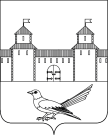 от 14.06.2016 № 849-пВ целях реализации решения Сорочинского городского Совета муниципального образования Сорочинский городской округот 18.12.2015 года № 40 «О бюджете Сорочинского городского округа Оренбургской области на 2016 год», в соответствии со статьями 72, 79 Бюджетного кодекса Российской Федерации, Указом губернатора Оренбургской области от 13.05.2016 № 232-ук «О внесении изменений в указ Губернатора Оренбургской области от 21 декабря 2015 года №942-ук»,руководствуясь статьями 32, 35, 40 Устава муниципального образования Сорочинский городской округ Оренбургской области, администрация Сорочинского городского округа Оренбургской области постановляет: 1. Внестив постановление администрации Сорочинского городского округа Оренбургской области от 30.12.2015 № 833-п «О мерах по реализации решения Сорочинского городского Совета «О бюджете Сорочинского городского округа Оренбургской области на 2016 год» следующие изменения:1.1. В пункте 7:Дополнить подпунктом 7.11 следующего содержания:«7.11. Получатели средств местного бюджета не предусматривают авансовые платежи при заключении договоров (муниципальных контрактов) о поставке отдельных товаров, об оказании отдельных услуг, включенных в перечень, утвержденный распоряжением Правительства Российской Федерации от 21 апреля 2016 года № 737-р, срок поставки или оказания которых превышает 30 дней со дня заключения договора (муниципального контракта).Положения абзаца первого настоящего подпункта не распространяются на договоры (муниципальные контракты), заключаемые с субъектами малого предпринимательства и социально ориентированными некоммерческими организациями в соответствии с пунктом 1 части 1 статьи 30 Федерального закона от5 апреля 2013 года № 44-ФЗ «О контрактной системе в сфере закупок товаров, работ, услуг для обеспечения государственных и муниципальных нужд».1.2. Пункт 7.4. изложить в новой редакции: «Заключение в 2016 году получателем средств местного бюджета муниципальных контрактов, договоров (соглашений), срок исполнения, в том числе оплаты, которых завершается после 2016 года, осуществляется на основании постановления администрации Сорочинского городского округа Оренбургской области».1.3. Дополнить пунктом 7.6. следующего содержания:«7.6. В случае изменения объема бюджетных ассигнований (лимитов бюджетных обязательств) на финансовое обеспечение выполнения муниципального задания после внесения изменений в решение «О бюджете Сорочинского городского округа Оренбургской области на 2016 год» или в связи с реализацией мер, предусмотренных настоящим постановлением, руководителями отраслевых (функциональных) органов администрации Сорочинского городского округа, осуществляющими функции и полномочия учредителей муниципальных учреждений Сорочинского городского округа, в течение 20 рабочих дней вносятся соответствующие изменения в муниципальные задания и (или) утвержденные нормативные затраты на оказание муниципальных услуг, нормативные затраты, связанные с выполнением работ».2. Контроль за исполнением настоящего постановления оставляю за собой. 3. Постановление вступает в силу со дня его подписания и подлежит официальному опубликованию.И.о. главы муниципального образования Сорочинский городской округ – первый заместитель главы администрации городского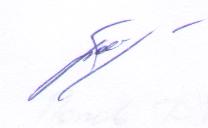 округа по оперативному управлению муниципальным хозяйством							А.А. БогдановРазослано: в дело, прокуратуре, отдел по экономике, управление финансов, управление архитектуры, градостроительства и капитального строительства, отдел по управлению муниципальным имуществом и земельным отношениям, управление образования, отдел по культуре и искусству, управление жилищно-коммунального хозяйства, управление по сельскому хозяйству, контрактная служба, Палагуто Н.В.Администрация Сорочинского городского округа Оренбургской областиП О С Т А Н О В Л Е Н И Е О внесении изменений в постановление администрации Сорочинского городского округа Оренбургской области от 30.12.2015 № 833-п «О мерах по реализации решения Сорочинского городского Совета «О бюджете Сорочинского городского округа Оренбургской области на 2016 год» 